Bijlage 3.1 Manners oktober 2016: 69 Referentieel (64,5%), 38 Emotief (35,5%), 107 totaal (100%)14    Vrouw13    Vrouwen13    Eigennaam4    Hot2    Prachtige3    Vriendin3    Dame1    Digitale-day-brightener1    Girl-next-door-gehalte1    Instagram-modellen1    Knuffelmateriaal1    Kolossale-lippen1    Semi-nonchalante1    Modelgrammers1    Festval-vibes1    Verdomd-sexy1    Verschijning1    Scharreltje1    Vrouwelijke1    Buitenaards1    Vriendinnen1    Uitstraling1    Ontdeugende1    Hoeveelheid1    Rock-&-roll1    Bescheiden1    Vrouwelijk1    Style-muse1    Sproetjes1    Slavisch1    Modellen1    Subtiele1    Prinses1    Machtig1    Emoties1    Lichaam1    Plaatje1    Mevrouw1    Houding1    Meisje1    Schoon1    Mooie1    Nomad1    Gypsy1    Dames1    Mooie1    Fijne1    Lief1    Hart1    Date1    Lady1    OgenBijlage 3.2 Manners 2016 woordwolk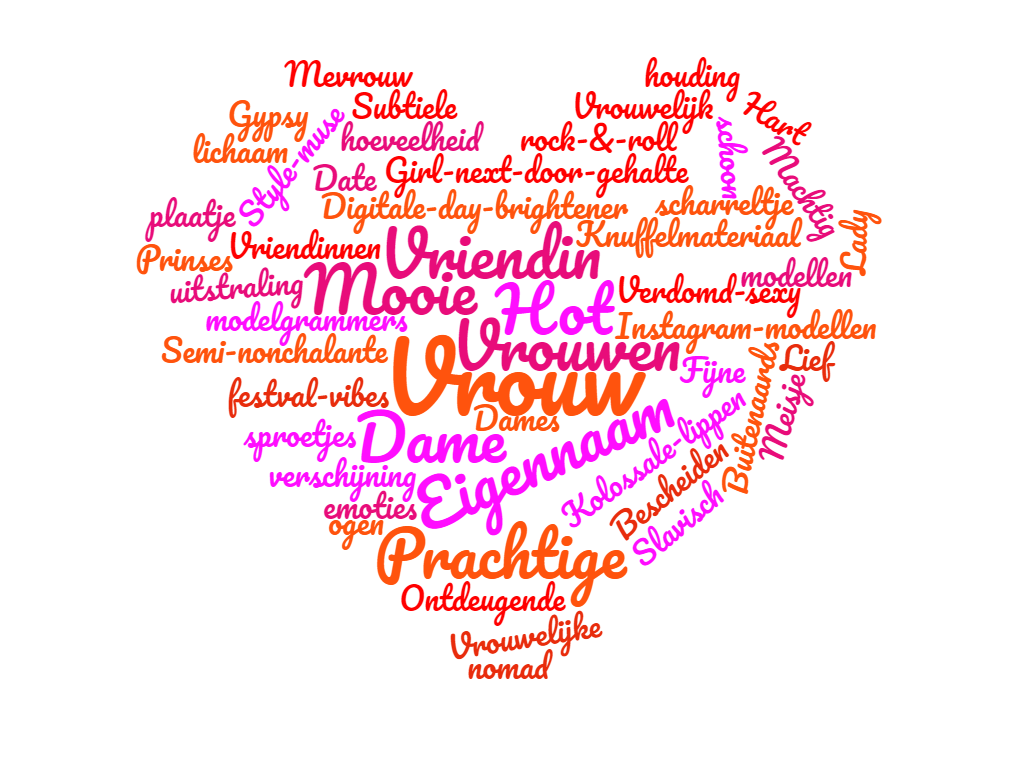 Bijlage 3.3: Manners oktober 2018: 406 Referentieel (64,3%) 225 Emotief (35,7%) totaal 631 (100%)120    Eigennaam50    Mooiste39    Vrouwen34    Dame33    Vrouw17    Schitterende14    Machtig-mooie13    Leeftijd12    Dames10    Prachtige8    Vriendin8    Model9    Mooie 7    Beeldschone7    Actrice7    Chick7    Ogen6    Schoonheid5    Lichaam4    Sekssymbool4    Achternaam4    Blondine4    Beauty4    Naakt3    Oogverblindende3    Colombiaanse3    Amerikaanse3    Biseksuele3    Playmate3    Prachtig3    Dochter3    Classy 2    Instagram-modellen2    Aantrekkelijke2    Oogverblindend2    Vrouwelijke2    Bloedmooie2    Hollandse2    Vlaamse2    Zweedse2    Meisje2    Blonde2    Brains2    Klasse2    Beste2    Angel2    Date2    Sexy2    Heel2    Huid2    Mooi2    Erg 1    Vrouwelijke-geslachtsdeel1    Alle-soorten-en-maten1    Bad-girl-uitstraling1    munchies-type-a-girl1    Langebaanschaatster1    Meest-invloedrijke1    Olympische-topper1    Duchess-of-sussex1    Persoonlijkheden1    Dame-van-plezier1    Modellencarrière1    Prachtexemplaar1    Miss-Filipijnen1    Ontzettend-cool1    Schoolgirl-look1    Instagram-model1    Verschijningen1    Onvergetelijke1    Instagrammodel1    Girl-next-door1    Shorttrackster1    Charismatische1    Adembenemende1    Miss-Colombia1    Meest-gewilde1    Onafhankelijk1    Heel-erg-mooi1    Verschijning1    Fitnessmodel1    Schaatssters1    Tindermeisje1    Rondborstige1    Superficial1    Welgevormde1    Fantastisch1    Noorderling1    Nederlander1    Jonge-jaren1    Stem-acteur1    Succesvolle1    Intelligent1    Prachtvrouw1    Temperament1    Onschuldige1    Groene1    Schildmaagd1    Bambi-ogen1    Achterwerk1    Vrouwelijk1    Atletische1    Onschuldig1    Biseksueel1    Zuidelijke1    Italiaanse1    Stijlvolle1    Goddelijke1    Uiterlijk1    Kunstwerk1    Lekkerste1    Buurvrouw1    Schattige1    Geweldige1    Executive1    Socialite1    Opwindend1    Goddelijk1    Heerlijke1    Voorgevel1    Elegantie1    Bellisima 1    Italiaans1    Onervaren1    Gebruinde1    Artistiek1    Miss-Juli1    Francaise1    Canadese1    Fenomeen1    Modellen1    producer1    Veteraan1    Dansende1    Sportief1    Schattig1    Beeldige1    Exotisch1    Glimlach1    Mevrouw1    Kleiner1    Brutale1    Strakke1    lichaam1    Globaal1    Machtig 1    Kapster1    Engelse1    Nerveus1    Donkere1    Intense1    Student1    Krullen1    Elegant1    Pretty1    schoon1    Fraaie1    Vormen1    Duitse1    Dromen1    gladde1    Mooist1    Schone1    Blauwe1    Minste1    Angels1    Handen1    Single1    Flinke1    Gouden1    Lokken1    Zwoele1    Franse1    Badass1    Stijl1    Grote1    Benen1    Gekte1    Girls1    Zwoel1    Clown1    Body1    Nice1    Face1    Kant1    Wijf1    Lege1    Hele1    Boos1    Meid1    Gek1    Hot1    OmaBijlage 3.4 Manners 2018 woordwolk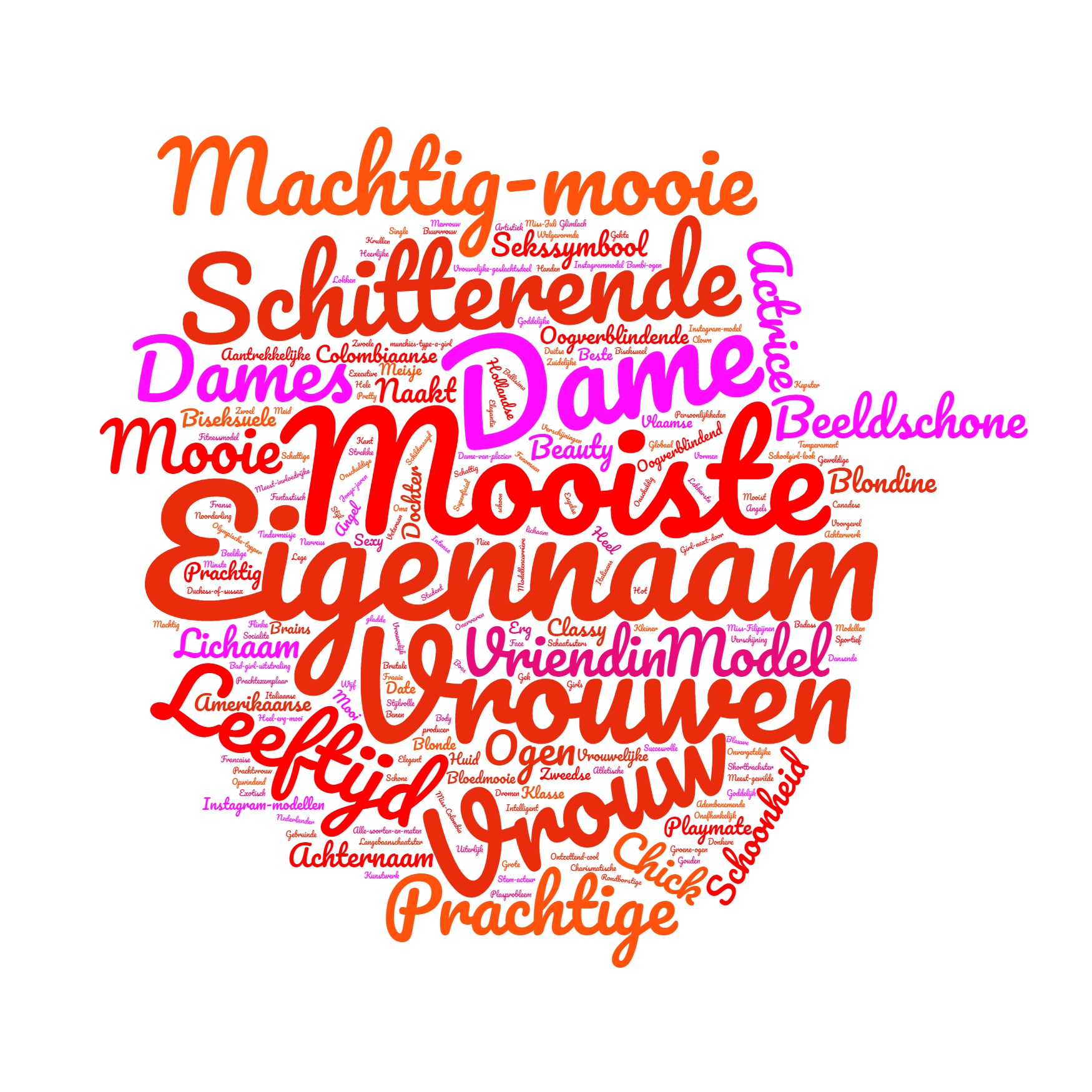 Bijlage 3.5 FHM oktober 2016: 199 Referentieel (71%), 80 Emotief (29%), 279 totaal (100%)92    Eigennaam12    Vrouw11    Vrouwen6    Dames4    Schoonheid4    Blonde4    Mooie4    Model4    Sexy3    Zweedse3    Chick3    Leuk 1502    Bloedmooie2    Vrouwelijk2    Vriendin2    Blondine2    Grootste 1602    Modellen2    Leeftijd2    Actrice2    Latina2    Nieuwe 1702    Meisje2    Beauty2    Haren2    Ogen2    Milf 1801    Een-bil-waar-je-mond-van-open-valt1    Sportpresentatrices1    Zweeds-Amerikaanse1    Gevoelige-plekken1    Instagrammeisjes1    Kindersterretje1    Manier-van-doen1    Buitencategorie1    Ondergesneeuwde1    Vrouwexemplaar 1901    Visnetleggings1    Doorschijnende1    Appetijtelijke1    Aantrekkelijke1    Verwennerijtje1    Vriendinnetje1    Total-package1    Onderneemster1    Doorgedraaid1    Verschijning 2001    Bloedlekkere1    Donkerblauwe1    Amerikaanse1    Excentrieke1    Voluptueuze1    Glimlachend1    Nederlandse1    Heerlijkste1    Lekker-ding1    Twinkelende 2101    Cheerleader1    Echtgenote1    Superwoman1    Avonturier1    Hoofdprijs1    Evakostuum1    Almachtige1    Artiesten1    Schattige1    Fabuleuze 2201    Ongekende1    Uiterlijk1    Bombshell1    Kersverse1    Supersexy1    Succesvol1    Prachtige1    Fotografe1    Favoriete1    Sportieve 2301    Blondines1    Lekkerste1    Fotomodel1    Surfbabe1    Zangeres1    Topmodel1    Artieste1    Mooiheid1    Danseres1    Dansende 2401    Hostess1    Hotties1    Sexiest1    Winning1    Fitgirl1    Borsten1    Lichaam1    Stoute1    Chicks1    Deense 2501    Billen1    Klasse1    Schoon1    Juiste1    Angels1    Slanke1    Beters1    Schone1    Lekker1    Blauwe 2601    Hottie1    Pussy1    Imago1    Benen1    Curvy1    Leuke1    Naakt1    Heter1    Prijs1    Woman 2701    Zusje1    Lief1    Poes1    Lach1    Host1    Heet1    Stuk1    Dame1    Babe 279Bijlage 3.6 FHM oktober 2016 woordwolk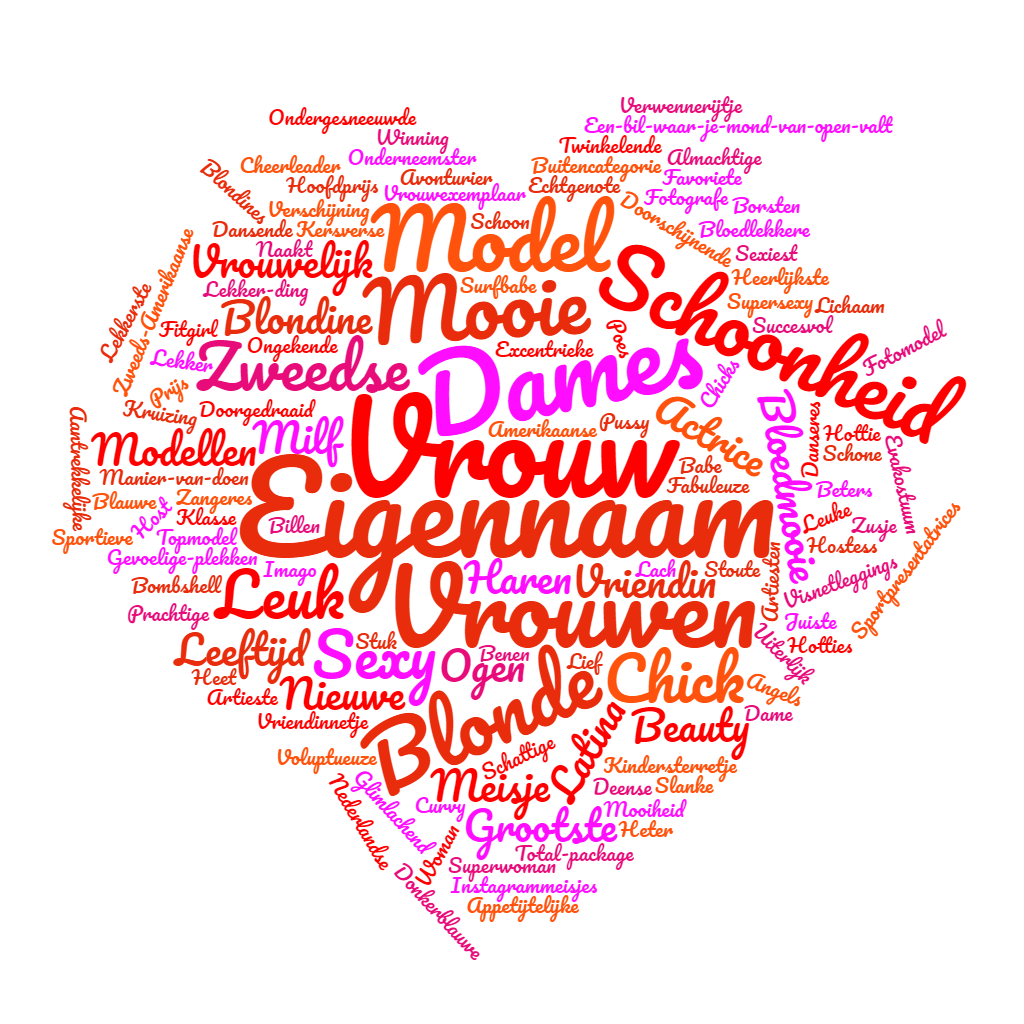 Bijlage 3.7 FHM oktober 2018: 471 (72%) Referentieel, 183 (28%) Emotief, Totaal 654 (100%)206    Eigennaam36    Vrouwen17    Vrouw15    Mooiste14    Meisjes12    Prachtige11    Schoonheid11    Vriendin11    Leeftijd8    Topmodel7    Bloedmooie7    Lichaam7    Meisje6    Moeder6    Model6    Ogen5    Dames4    Actrice4    Haren4    Chick4    Dj's3    Appetijtelijke3    Weekendhapjes3    Verschijning3    Australische3    Allermooiste3    Belgische3    Weervrouw3    Gezicht3    Meiden3    Blonde3    Hapjes3    Beste3    Sexy3    Mooi3    Dame 4462    Social-media-persoonlijkheid2    Dames-van-plezier 4502    Seksjournalist2    Rondborstige2    Beeldschone2    Vrouwelijke2    Vrouwelijk2    Droomvrouw2    Russische2    Blondine2    Sublieme2    Zangeres2    Brunette2    Prinses2    Knapste2    Vlaamse2    Knappe2    Single2    Liefje2    Schöne2    Naakte2    Frauen2    Passie2    Stoot2    Mooie2    Mond2    Nat 5001    De-reden-van-de-opwarming-van-de-aarde1    Als-door-een-ringetje-te-halen1    Mooiste-social-media-prinses1    Orange-is-the-new-black-ster1    Het-antwoord-op-je-vraag1    Mix-van-nationaliteiten1    Temptation-Island-ster1    Verhitte-temperaturen1    Professor-psychologie1    Winnaar-van-de-avond1    Miss-Nederland-20141    Binnenhuisarchitect1    Social-media-queen1    American-Dream-2.01    Strakke-korsetten1    Nazaten-van-satan1    Nachtclubzangeres1    Op-soa's-geteste1    Diep-uitgesneden1    Geslachtsorganen1    Wonderbaarlijks1    FHM500-nummer-11    FHM500-winnares1    Tirolerjurkjes1    Verschijningen1    Moeder-natuur1    Bezige-bijtje1    Vrouwengebied1    Heterovrouwen1    Presentatrice1    Kneiterknappe1    Bezig-bijtje1    Poedelnaakte1    Verleidingen1    Overbezorgde1    Neo-feminist1    Huishoudster1    Optimistisch1    Zacht-blauwe1    Wonderschone1    Genomineerde1    Botertjegeil1    Prostituees1    Multitalent1    Lieftallige1    Miss-België1    Argentijnse1    Zeldzaamste1    Betoverende1    Achterhoofd1    Vriendinnen1    Vastberaden1    Buitenaards1    Ex-vriendin1    GTST-beauty1    Stoute-blik1    Lippenstift1    Middelpunt1    Supermodel1    Bijzonders1    Protituees1    Levensvorm1    Goddelijke1    Dikke-huid1    Influencer1    Ambitieuze1    Godswonder1    Megaknappe1    Donkerrood1    Linkerhand1    Gestoorde1    Bloedhete1    Topelftal1    Utopische1    Supersexy1    Decolleté1    Koreaanse1    Markiezin1    Sproetjes1    Instababe1    Gitzwarte1    Rockchick1    Oppepper1    Schilder1    Talentje1    Beauty's1    Scharrel1    Zeldzaam1    Pareltje1    Godinnen1    Haarzelf1    Absolute1    Geslacht1    Geilheid1    Beroemde1    Masseuse1    Verlegen1    Good-old1    Modellen1    Onbekend 6001    Gewicht1    Sloerie1    Sieraad1    Topvorm1    Topless1    Lachend1    Lekkere1    Interne1    Texaans1    Machtig1    Dochter1    Engelen1    Donkere1    Psycho1    Lengte1    Zwoele1    Tijger1    Unieks1    Lekker1    Moedig1    Mooier1    Koppie1    Vlaams1    Schoon1    Lelijk1    Eendje1    Maatje1    Stoute1    Zwarte1    Paarse1    Lippen1    Reden1    Stoer1    Moois1    Hoofd1    Kruis1    Armen1    Bruin1    Godin1    Jonge1    Derde1    Toffe1    Naakt1    Mega1    Bouw1    Stem1    Ware1    Maag1    Buik1    Lach1    Hand1    Tong1    Zoet1    Zus 654Bijlage 3.8 FHM oktober 2018 woordwolk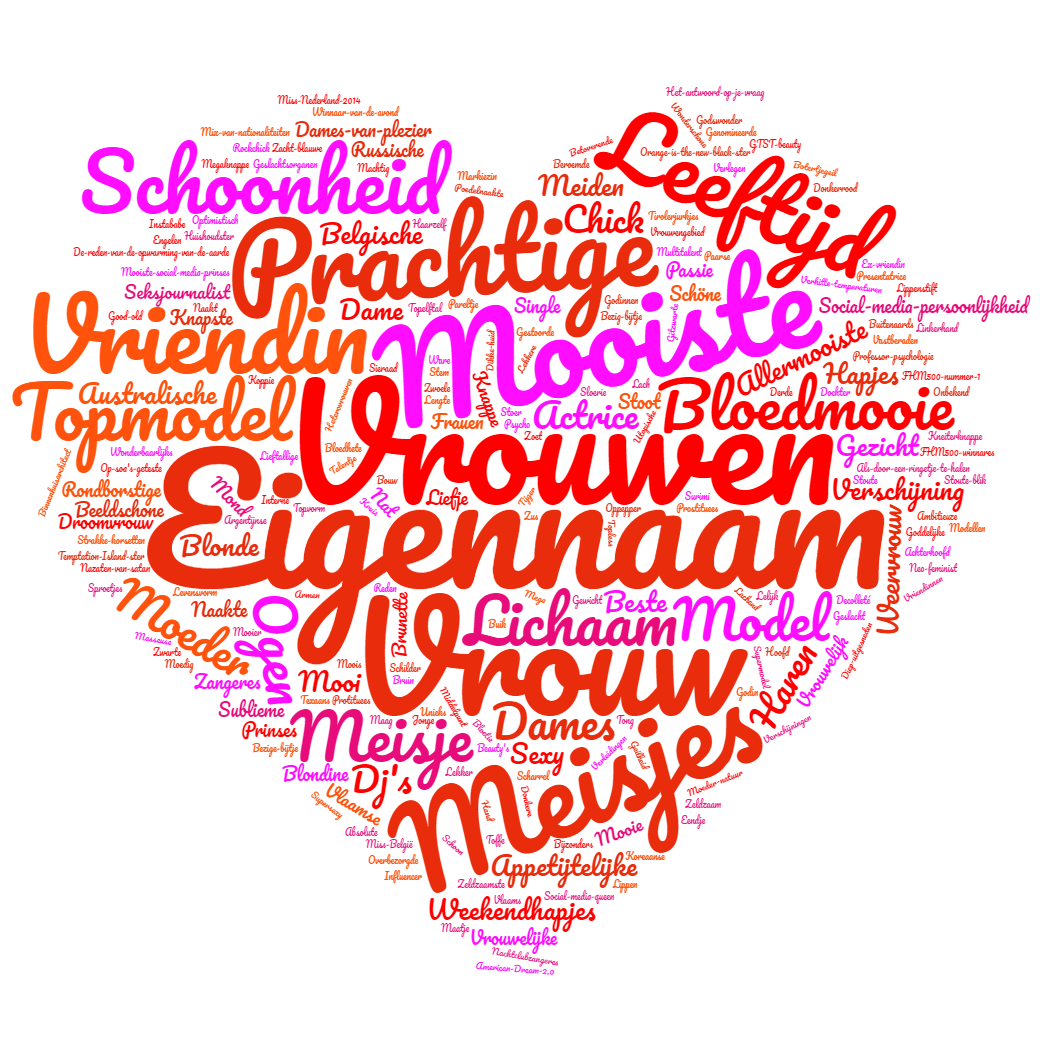 Bijlage 3.9 Man-Man oktober 2016: 220 (81,5%) Referentieel, 50 (18,5%) Emotief, 270 Totaal (100%)38    Eigennaam35    Vrouwen24    Vrouw15    Borsten11    Vriendin6    Date4    Partner4    Mooiste4    Lichaam4    Moeder4    Dames3    Toekomstige3    Rondingen3    Hand3    Sexy2    Vrouwelijke2    Leeftijd2    Clitoris2    Cowgirl2    Gezicht2    Mooie2    Dame2    Ogen2    Nek1    Kuiltjes-in-de-wangen1    Vrouw-van-je-dromen1    Van-genot-rillende1    Lust-voor-het-oog1    Yoga-instructrice1    Imstagram-model1    Tinder-chickie1    Superheldinnen1    Vriendinnetjes1    Kaligrafeerder1    Suits-actrice1    Heilige-graal1    Asymmetrische1    Lichaamsgeur1    Schoonmoeder1    Vrouw-to-be1    Allermooist1    Serveerster1    Hawaiiaanse1    Prachtvrouw1    Klokvormige1    Zijdelingse1    Sprankeling1    Regelmatige1    Koffermodel1    Vriendinnen1    Echtgenote1    Mega-belly1    Bloedmooie1    Atletische1    Vrouwelijk1    Droomvrouw1    Schitteren1    Geweldige1    Hormonale1    Oost/west1    Fotografe1    Sproetjes1    Prachtige1    Personage1    Verloofde1    Geliefde1    Perfecte1    Tranende1    Bezoeker1    Kotsende1    Schouder1    Modellen1    Koningin1    Tattoos1    Relaxte1    Dochter1    Onzeker1    Women's1    Mevrouw1    Actrice1    De-ware1    Slimme1    Onrust1    Kleine1    Schone1    Billen1    Slanke1    Brains1    Lijnen1    Lezers1    Grote1    Naakt1    Crush1    Bruid1    Lange1    Volle1    Ronde1    Chick1    Benen1    Lacht1    Borst1    Wijze1    Woman1    Haren1    Jonge1    Model1    Lenig1    Gekke1    Mond1    Lach1    Hete1    Mooi1    Leuk1    Fit1    OorBijlage 3.10 Man-Man 2016 woordwolk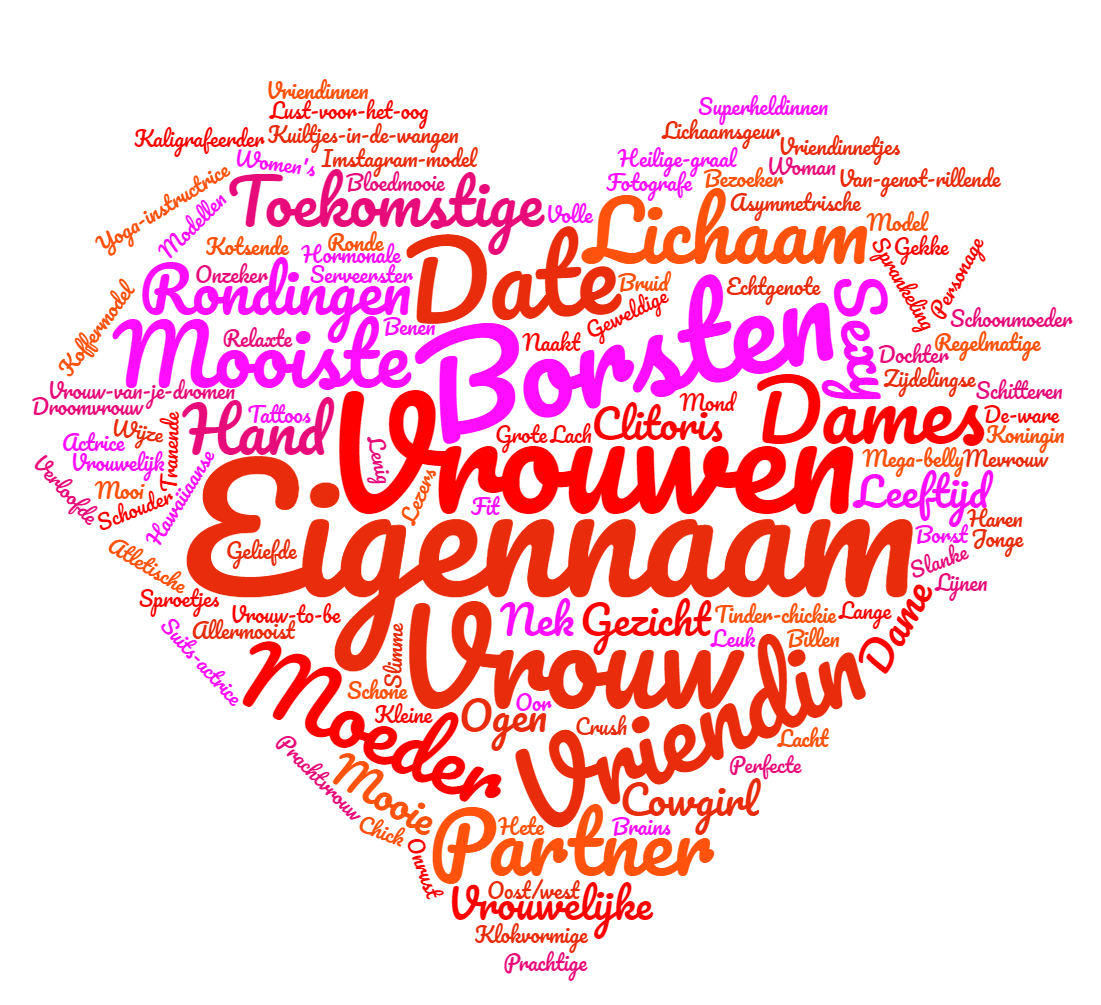 Bijlage 3.11 Man-Man Oktober 2018: 318 (75,9%) Referentieel, 101 (24,1%) Emotief, 419 Totaal (100%)84    Eigennaam51    Vrouwen19    Leeftijd17    Vrouw13    Mooiste12    Prachtige11    Vriendin8    High-class-escort7    Nederlandse7    Ogen5    Sportvrouwen5    Verschijning5    Prostituees5    Lichaam5    Lippen5    Dame4    Mooie4    Model3    Australische3    Prachtvrouw3    Beeldschone3    Reislustige3    Pupillen3    Modellen3    Actrice3    Meisje3    Leuke3    Date3    Sexy3    Lach3    Rode2    Instagram-model2    Amerikaanse2    Vriendinnen2    Schoonheid2    Droomvrouw2    Rondingen2    Sproetjes2    Karakter2    Spontane2    Grotere2    Partner2    Spaanse2    Figuur2    Dames2    Volle2    Huid2    Tong1    Nederlands-belgische1    Shorttrackschaatser1    Vrouwen-op-leeftijd1    Instagram-modellen1    Langebaanschaatser1    Prachtig-gevormde1    Dame-op-leeftijd1    Meest-schattige1    Oogverblindende1    Persoonlijkheid1    Temperamentvol1    Scandinavische1    Smaragd-groene1    Presentatrice1    Hard-werkende1    Perzikvormige1    Intrigerende1    Veelbelovend1    Middenvelder1    Steunpilaren1    Beeldschoon1    Ondernemend1    Open-minded1    Betoverende1    Aanvallende1    Aardig-jong1    Reispartner1    Bikinimodel1    Handbalster1    Voetbalster1    Onomstreden1    Vrouwelijke1    Voluptueus1    Opgewonden1    Schaatster1    Achterwerk1    Nederlands1    Buurvrouw1    Blondines1    Schaatser1    Voorkomen1    Schattige1    Speelster1    Zangeres1    Brunette1    Onderlip1    Speciale1    Danseres1    Playmate1    Bad-girl1    Keepster1    Kampioen1    Blogger1    Speelse1    Jongere1    Blosjes1    Zweeds1    Oudere1    Meiden1    Moeder1    Zusjes1    Schone1    Wangen1    Speels1    Britse1    Noorse1    Judoka1    Vurige1    Talent1    Accent1    Fling1    Genen1    Hoofd1    Fijne1    Parel1    Beste1    Genot1    Mooi1    BlikBijlage 3.12 Man-Man 2018 woordwolk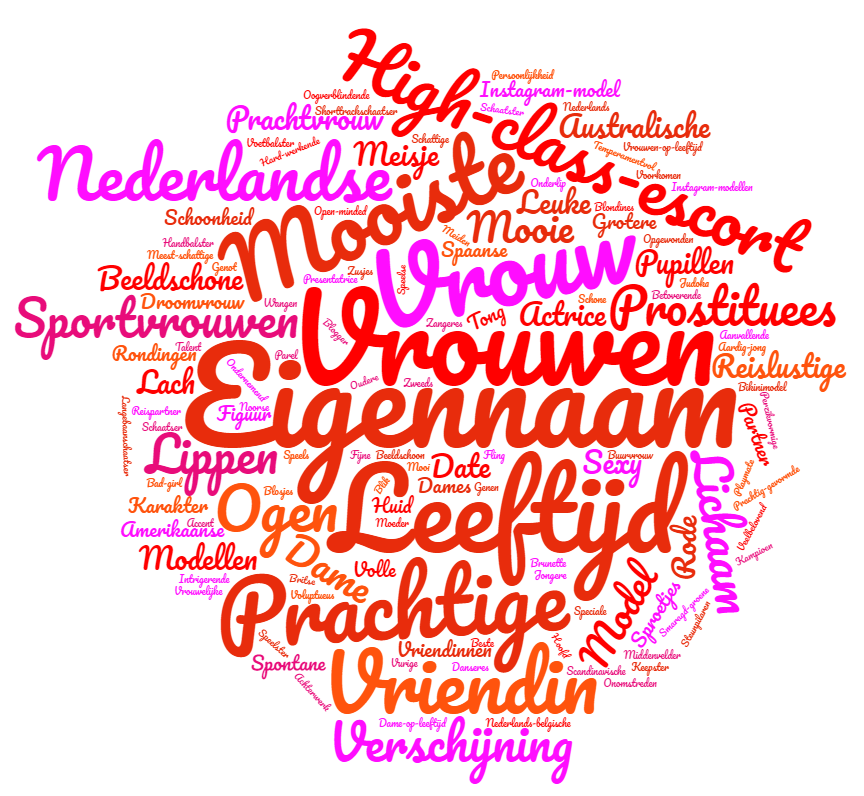 Bijlage 3.13 Manify oktober 2016 127 (64,8%) Referentieel, 69 (35,2%) Emotief, 196 Totaal (100%)42    Eigennaam16    Vrouwen9    Fitgirl7    Leeftijd7    Lichaam4    Eetstoornis4    Fitgirls4    Meisje3    Perfect3    Dames3    Babe2    Fitnessmodel2    Russische2    Prachtig2    Schone2    Models2    Geest2    Mooie2    Vrouw2    Dame2    Jong2    Girl2    Lijf1    Woest-aantrekkelijke1    Communicatieadviseur1    Meisje-meisje1    Geboortedatum1    Immuunsysteem1    Fashionaddict1    Modellendroom1    Modellenwerk1    Tienermeisje1    Amerikaanse1    Ondernemend1    Fashionable1    Bloedjemooi1    Schoonheid1    Killerbody1    Mexicaanse1    Toptrainer1    Fotomodel1    Oprichter1    Buurvrouw1    Schouders1    Prachtige1    Marketeer1    Vrijgezel1    Figuurtje1    Zeer-mooi1    Jongedame1    Topmodel1    Bloempje1    Geslacht1    Vrouwtje1    Vriendin1    Blogster1    Modellen1    Sportief1    Meisjes1    Preutse1    Organen1    Mooiste1    Gezicht1    Actrice1    Bekende1    Mevrouw1    Keeltje1    Lengte1    Ideale1    Ladies1    Kleine1    Beauty1    Brains1    Billen1    Groene1    Latina1    Aardig1    Talent1    Lekker1    Tijger1    Leuke1    Bloed1    Zusje1    Moois1    Bezig1    Mond1    Mama1    Lief1    Ogen1    Sexy1    Dun1    Vel1    RugBijlage 3.14 Manify 2016 Woordwolk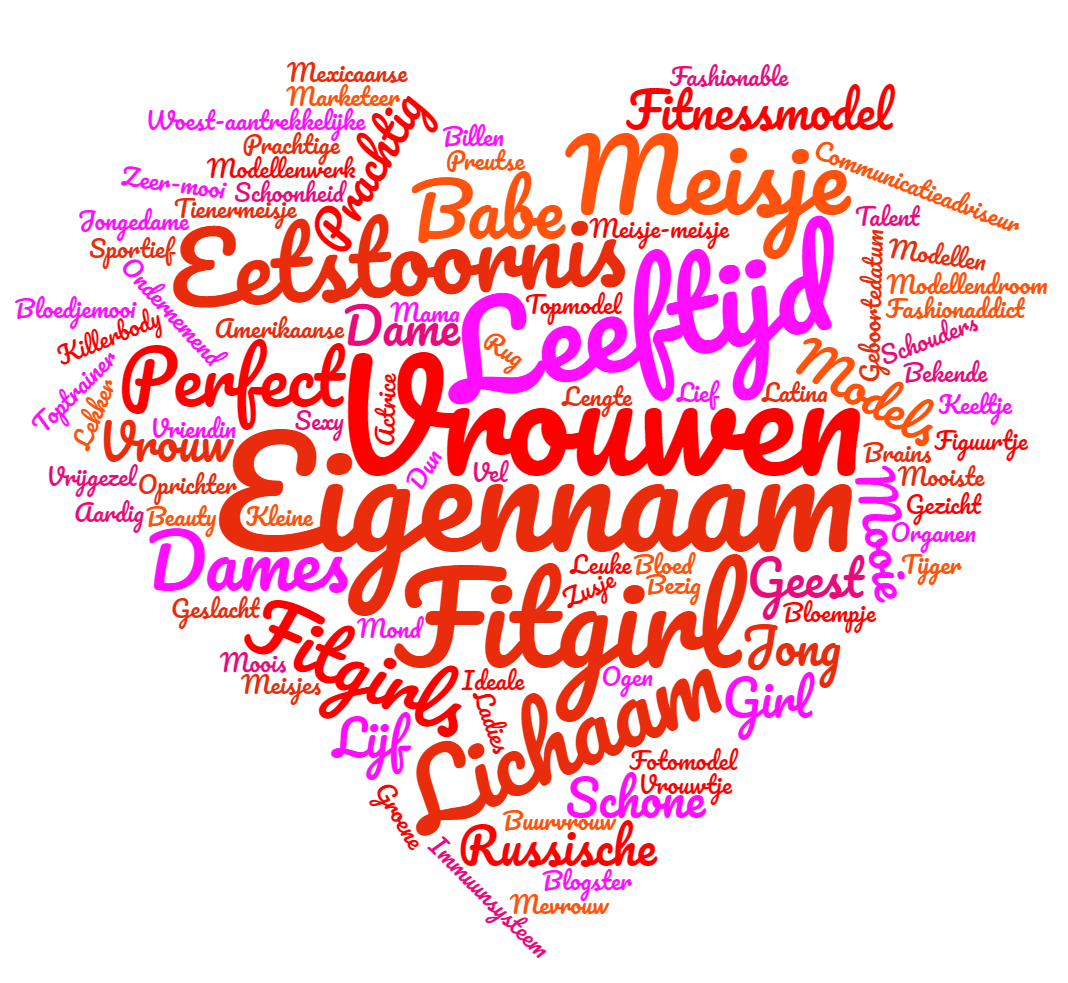 Bijlage 3.15 Manify oktober 2018 183 (54,9%) Referentieel, 150 (45,1%) Emotief, 333 Totaal (100%)47    Eigennaam28    Vrouw17    Vrouwen11    Girl10    Leeftijd8    Vriendin6    Dames6    Leuke5    Opgewonden5    Billen5    Meiden5    Beste4    Chronische4    Fitgirl4    Lippen3    Erogene-zones3    Hypochonder3    Manipulator3    Psychopaat3    Prachtige3    Subtiele3    Jongere3    Meisje3    Chick3    Dame2    Instagrammodel2    Nederlandse2    Schoonheid2    Girlfriend2    Gevaarlijk2    Goudzoeker2    Strakker2    Clingy2    Armen2    Model2    Lief2    Wang2    Buik2    Bips2    Sluw2    Sexy2    Nek1    Lifestyle-influencer1    Match-made-in-heaven1    Ervaringsdeskundige1    Over-aanhankelijke1    Boeing-737-pilote1    Aandachtszoeker1    Vrouwenafdeling1    Kermisattractie1    Onverzadigbaar1    Aantrekkelijke1    Over-extravert1    Slachtofferrol1    Instagrammers1    Luidruchtiger1    Gevaarlijkste1    Videoproducer1    Doorgebroken1    Bezittelijke1    Braziliaanse1    Manipulatief1    Mentaliteit1    Vrouwelijke1    Vrouwenfilm1    Gebruikster1    Eerste-klas1    Lippenstift1    Bloedjemooi1    Gevaarlijke1    Damesmeiden1    Storyteller1    Must-follow1    Uitstraling1    Vriendinnen1    Pill-popper1    Drama-queen1    Mokkeltjes1    Achterwerk1    Mexicaanse1    Staalkabel1    Rechteroog1    Wandelende1    Droomvrouw1    Lekkerste1    Jong-ding1    Lekkerder1    Side-boob1    Weervrouw1    Piepjonge1    Linkeroog1    Open-boek1    Onbekende1    Succesvol1    Heerlijke1    Geweldige1    Koningin1    Skydiver1    Showpony1    Perfecte1    Mysterie1    Geweldig1    Heetste1    Zweedse1    Pionier1    Persoon1    Meisjes1    Onzeker1    Luiaard1    Redhead1    Eenzaam1    Zonnige1    Relaxed1    Piloot1    Hapjes1    Gewild1    Sterke1    Bellen1    Assets1    Heupen1    Duifje1    Toetje1    Tieten1    Ziekte1    Surfer1    Schone1    Vinger1    Kopje1    Jonge1    Mooie1    Genen1    Naakt1    Dikke1    Super1    Bitch1    Ding1    Reet1    Mond1    Mens1    Huid1    Pure1    Type1    Ziek1    Knap1    Fit1    OmaBijlage 3.16 Manify 2018 woordwolk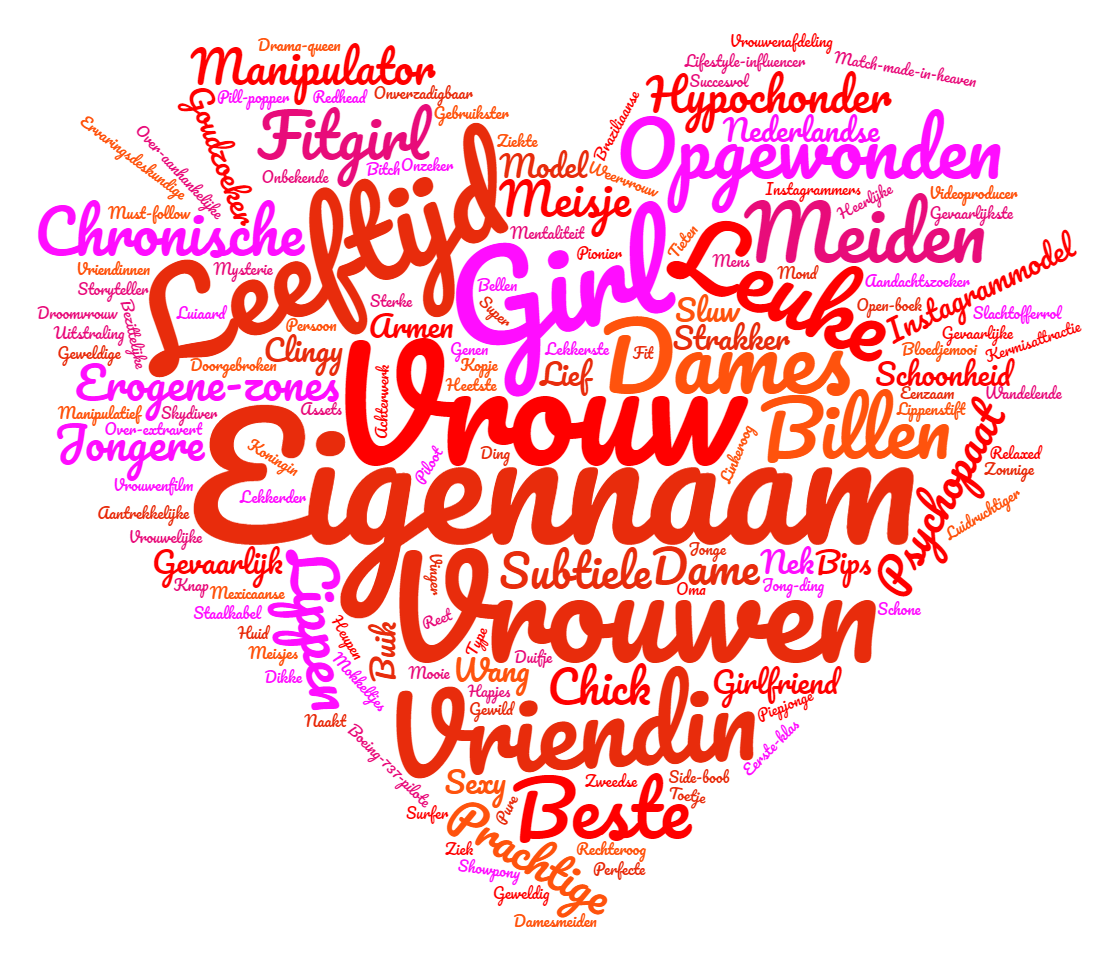 Bijlage 3.17 Taalgebruik Manners Oktober 2016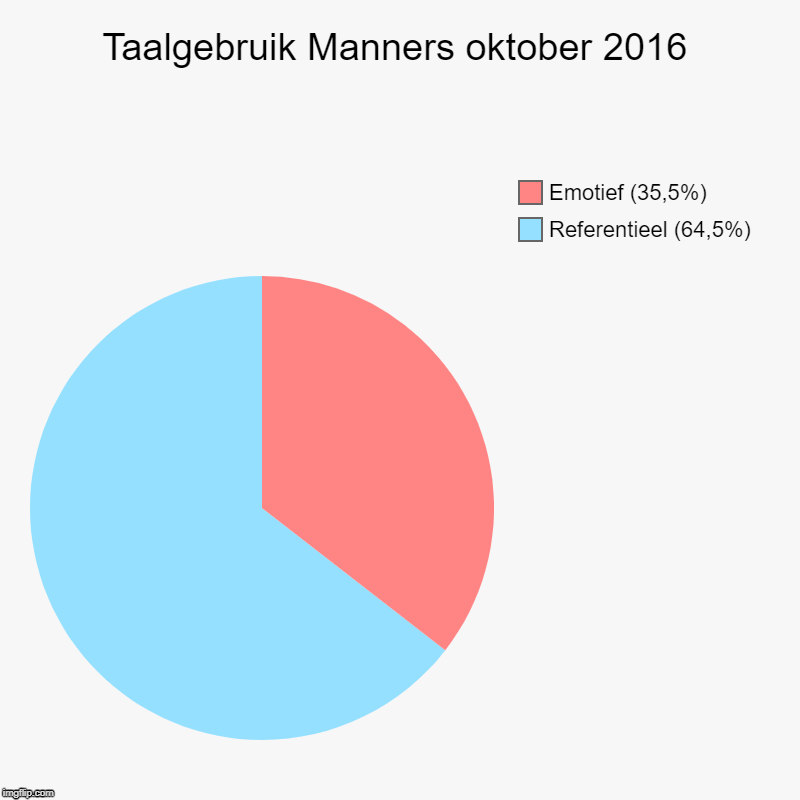 Bijlage 3.18 Taalgebruik Manners Oktober 2018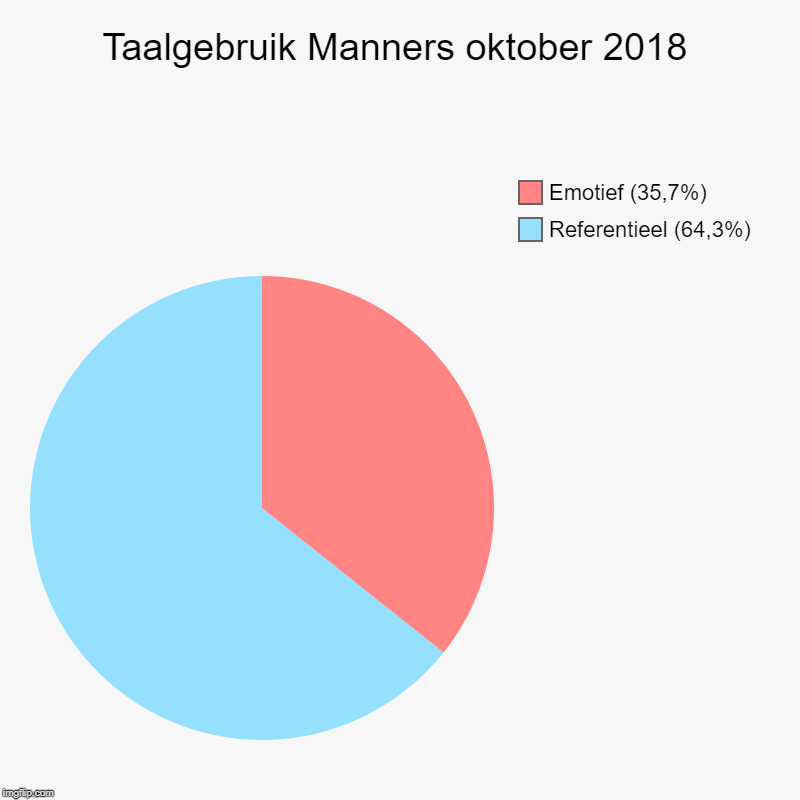 Bijlage 3.19 Taalgebruik FHM Oktober 2016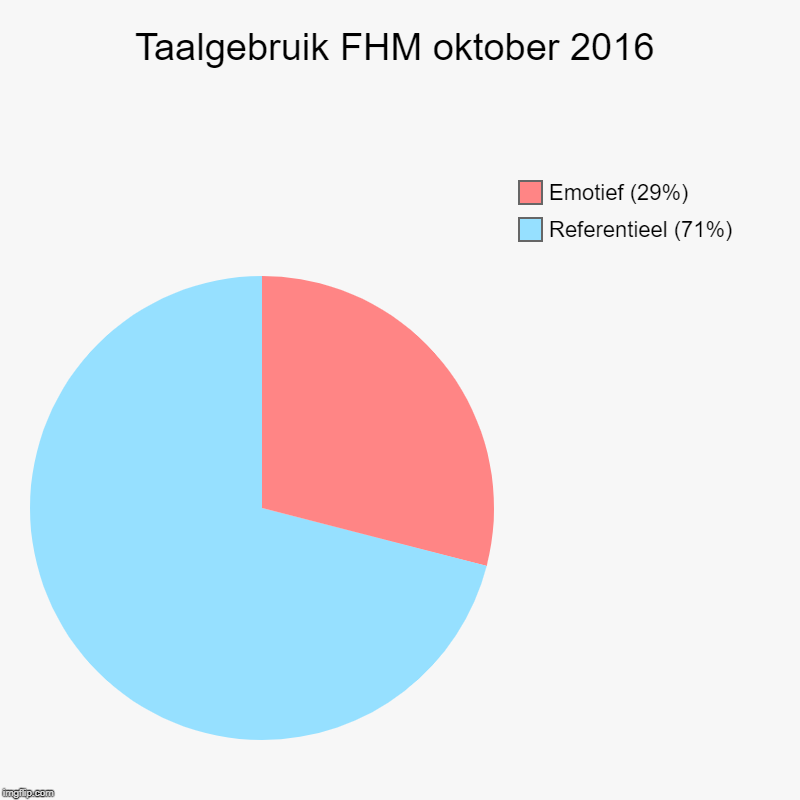 Bijlage 3.20 Taalgebruik FHM Oktober 2018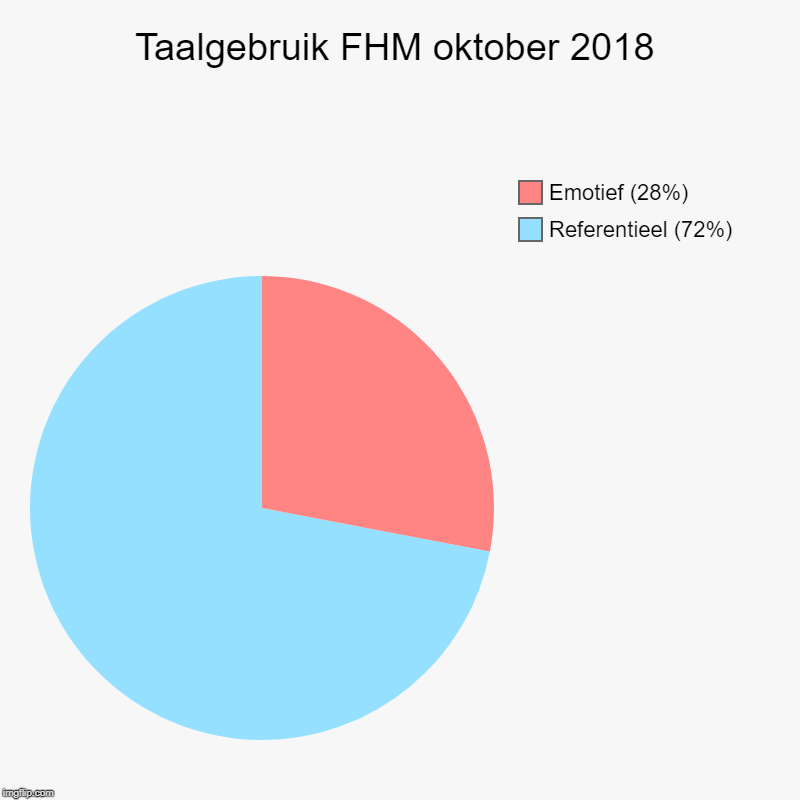 Bijlage 3.21 Taalgebruik Man Man Oktober 2016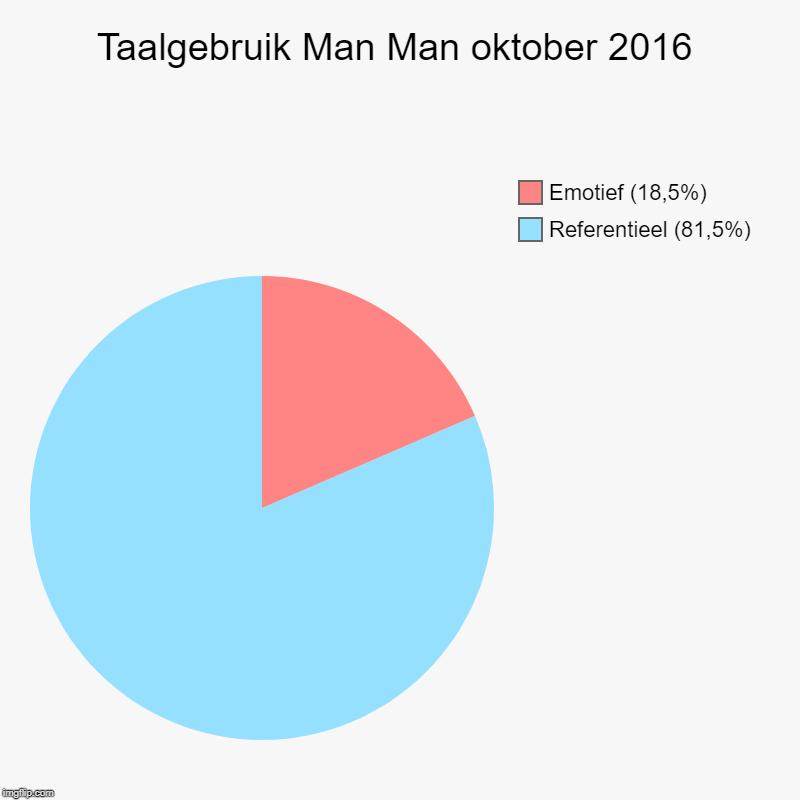 Bijlage 3.22 Taalgebruik Man Man Oktober 2018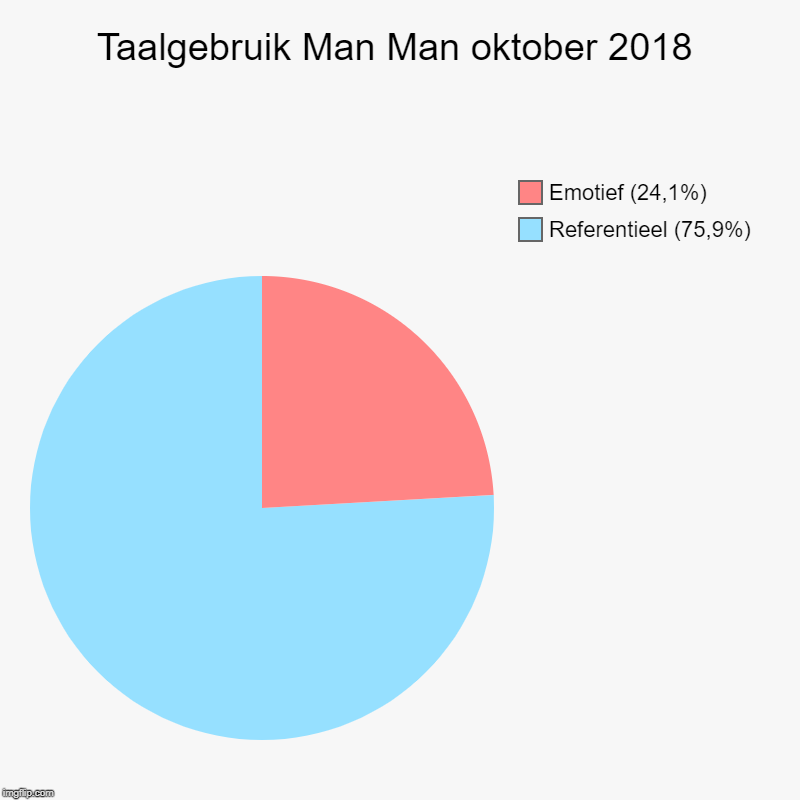 Bijlage 3.23 Taalgebruik Manify Oktober 2016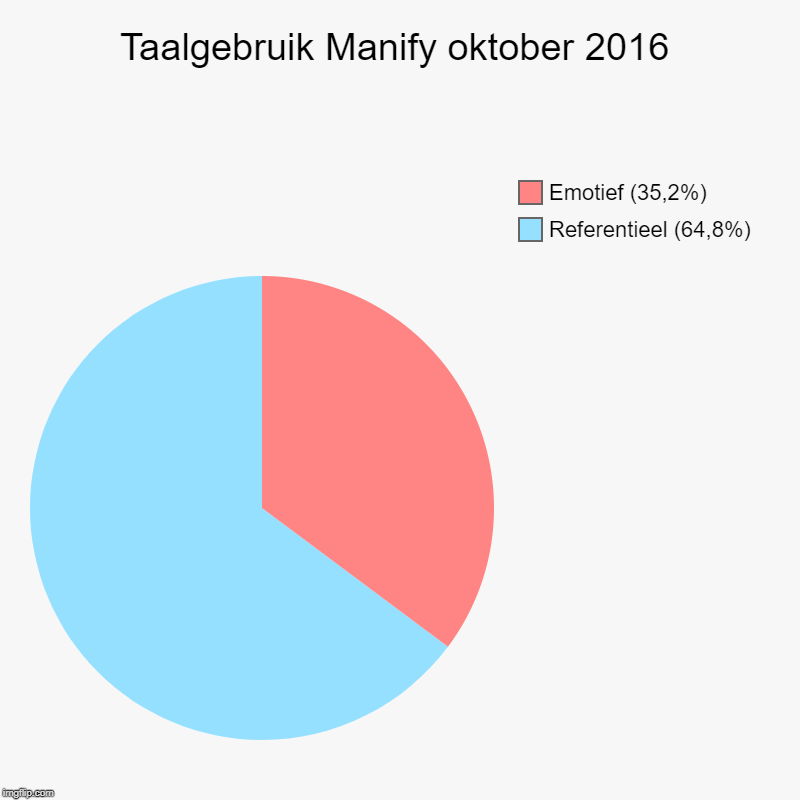 Bijlage 3.24 Taalgebruik Manify Oktober 2018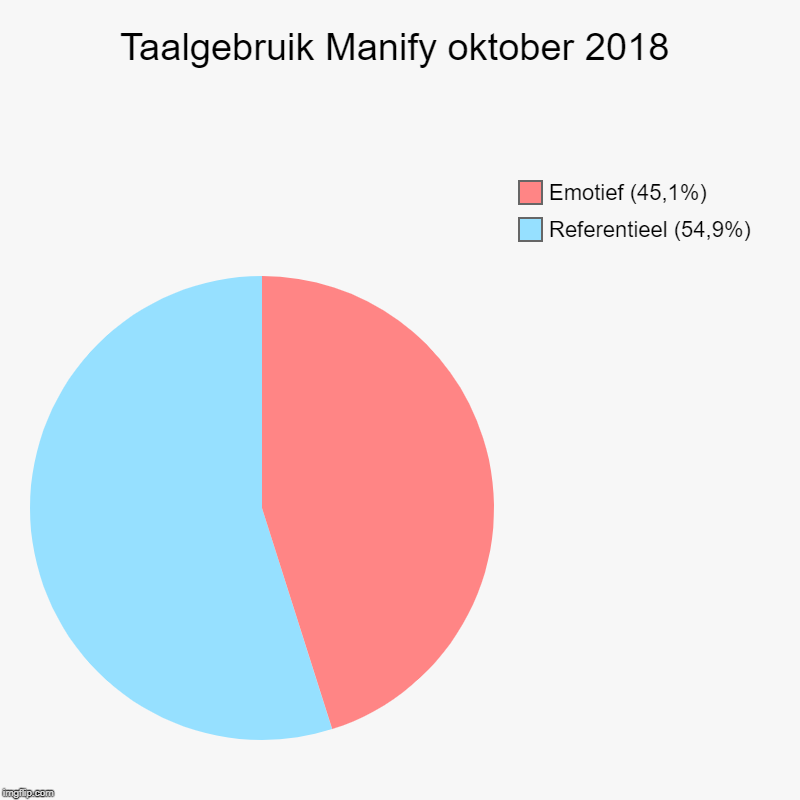 